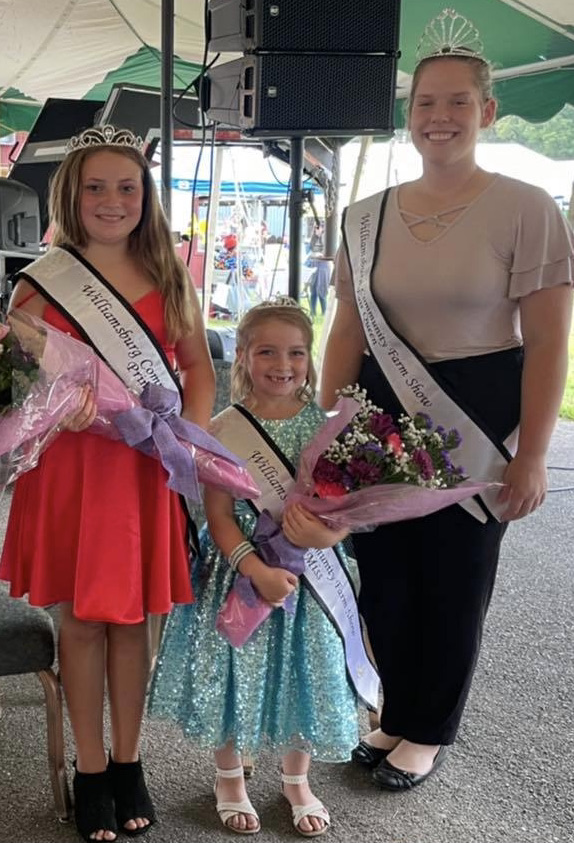 The purpose of this contest is to promote Agricultural Fairs and to create better relations between youth and adults in both rural and urban settings.Contestants Must:Have exhibited at the Williamsburg Community Farm Show (this may be the first year they exhibit something, this may include art, photography, livestock, or anything else that the Farm Show has to offer)Be 16-20 years of age on June 1, 2022Have parent/guardian consentSign a Code of Conduct agreementAttend Fair eventsMust be available for miscellaneous duties at the Farm Show even if not chosen as queenAttend community organization events to promote the Williamsburg Community Farm ShowAttend the PA State Fair Convention, January 2023, in Hershey, PA if chosen as the QueenNot be a former local Fair Queen winner or former State Fair Queen contestantNot hold any other title for another commodity group or pageantBe of good moral characterComponents of Contest:Biographical InformationBrief Essay- “What My Fair Means to My Community”Personal InterviewIntroductionBrief Speech- “Why You Should Come to My Fair”Impromptu QuestionBiographical Information*Can be typed or written in BLACK or BLUE ink – Use additional paper if needed*Contestant Name:Parent/Guardian name:Address:Phone Number:				Age:				DOB:High School:					Year of Graduation:College:						Major:Answer the Following with a brief explanation:What are your career goals?What have been your primary scholastic achievements?What awards or honors have you received?What have been your community, church, etc. activities?What are your hobbies?Do you have any employment experience? If so, list.Is there any other information you feel is important? If so, list.Checklist for Queen CandidatesPlease return the following items to be eligible for the Williamsburg Community Farm Show Fair Queen Contest, by the deadline Saturday, July 9, 2022.Biographical Information SheetEssay (300 words or less) “What My Fair Means to My Community”A headshot photo for publicity purposesAll information listed above must be submitted/postmarked by Saturday, July 9, 2022. Submit materials to:Macy Walason6528 Cortland RoadAlum Bank, PA 15521OR by emailmwalason81@gmail.comIf you have any questions please contact Macy Walason at 814-505-7646 or by email mwalason81@gmail.com.